Date : Adhésion pour l’année 2022/2023Fiche d’adhésion familialeFiche familiale à remplir intégralement pour toute adhésion au Centre social Nom(s)	☐J’accepte de recevoir par mail des informations concernant le Centre Social du Pays de MauriacAutorisation Photo Familiale☐   J’autorise l’équipe à utiliser les photos de ma famille pour les affichages et publications papiers et pour les publications internet (site, Facebook)	☐   Je n’autorise pas le Centre Social à utiliser les photos de ma familleAutorisation CAF PROJe soussigné(e)……………………………………………………….., allocataire CAF n°………………………………………………………autorise le Centre Social du territoire de Mauriac à utiliser  CAF PRO pour recueillir les informations nécessaires au calcul de ma participation financière (quotient familial).A Mauriac,  le………………………………………………                                                                   Signature :CNIL : Les services administratifs du centre social de Mauriac disposent de moyens informatiques destinés à gérer les réservations et présences aux activités. Les informations enregistrées sont réservées à l’usage des services concernés. Conformément à la loi «informatique et libertés» du 6 janvier 1978 modifiée et au Règlement européen n°2016/679/UE du 27 avril 2016 (applicable dès le 25 mai 2018), vous bénéficiez d’un droit d’accès, de rectification, de portabilité et d’effacement de vos données ou encore de limitation du traitement. Vous pouvez également, pour des motifs légitimes, vous opposer au traitement des données vous concernant. Adressez-vous à l’accueil.L’ADHESION AU CENTRE SOCIAL DU TERRITOIRE DE MAURIAC EST DE 10 €. ELLE EST VALABLE DU 1ER SEPTEMBRE 2022 AU 31 AOUT 2023. C’EST UN PREALABLE A LA PARTICIPATION DE TOUS LES MEMBRES DE VOTRE FAMILLE AUX ACTIVITES PROPOSEES PAR LE CENTRE SOCIAL.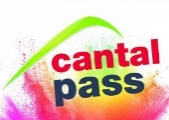 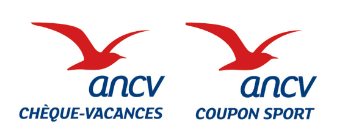 Adhésion famille obligatoire                                                                                                                     10 €FFCO(obligatoire uniquement pour les activités sport santé)                                                         4.80 €                                                                                                     1 cours                                                                                                                               ………….……………….€Pass 2 cours (………………..€ + 50%....................€)                                                       …………………………. €Pass 3 cours (…………………€ + …………………….€ + 0 €)                                                 …………………………. €Super Pass 	                                                                                                               …………………………. €Ecole de découverte culturelle et sportive                                                                 .………………………….€Ateliers généalogie (10 €)                                                                                              ………….……………….€Ateliers informatique, mémoire, équilibre                                                                   Activités gratuites 										TOTAL :     ………….……………….€TARIF COUPLE (uniquement sur le sport) : 50% de réduction sur la 2eme inscription la moins chèreINSCRIPTION EN COURS D’ANNEE : possible selon les places disponibles – le tarif sera calculé au prorataPAIEMENT EN PLUSIEURS FOIS : il est possible d’échelonner le règlement en 4 fois (encaissement après les vacances de Toussaint, Noël, février, Pâques). TARIF A LA SEANCE : 5 € MODALITES DE REGLEMENT : espèces, chèques (à l’ordre de SCIC ASLJ), Pass Cantal, Chèques vacances et coupons Sport.FoyerFoyerFoyerFoyerFoyerFoyerFoyerResponsable 1Responsable 1Responsable 1Responsable 2Responsable 2Responsable 2M☐                        Mme☐M☐                        Mme☐M☐                        Mme☐M☐                      Mme☐M☐                      Mme☐M☐                      Mme☐Situation familialeNomPrénomAdresseTéléphone fixeTéléphone portableTéléphone travailAdresse mailDate de naissanceProfessionRégime d’assuranceRégime d’assuranceRégime d’assuranceRégime d’assuranceRégime d’assuranceRégime d’assuranceRégime d’assuranceRégime ☐Général    ☐MSA    ☐SNCF    ☐Autre☐Général    ☐MSA    ☐SNCF    ☐Autre☐Général    ☐MSA    ☐SNCF    ☐AutreAllocataire CAF    ☐     oui      ☐  non      N° d’allocataire     ☐     oui      ☐  non      N° d’allocataire     ☐     oui      ☐  non      N° d’allocataire     ☐     oui      ☐  non      N° d’allocataire     ☐     oui      ☐  non      N° d’allocataire     ☐     oui      ☐  non      N° d’allocataire Enfants du foyerEnfants du foyerEnfants du foyerEnfants du foyerEnfants du foyerEnfants du foyerEnfants du foyerNomPrénomM/FNaissanceNaissanceEcole fréquentéeClasseSPORT SANTE ADULTESSPORT SANTE ADULTESSPORT SANTE ADULTESSPORT SANTE ADULTESSPORT SANTE ADULTESQ1 < 518Q2 519 < et> 1045          Q31046 < et > 1833 Q4 > 1834COURS1 SEANCE PAR SEMAINE1 SEANCE PAR SEMAINE1 SEANCE PAR SEMAINE1 SEANCE PAR SEMAINECountry35 €40 €45 €50 €Badminton35 €40 €45 €50 €Bungy pump35 €40 €45 €50 €Multisports35 €40 €45 €50 €COURS2 SEANCES PAR SEMAINE2 SEANCES PAR SEMAINE2 SEANCES PAR SEMAINE2 SEANCES PAR SEMAINEPilate - respirologie55 €60 €65 €70 €Cardio55 €60 €65 €70 €Renforcement musculaire55 €60 €65 €70 €PASS 2 COURS : - 50 % sur l'activité la moins chèrePASS 2 COURS : - 50 % sur l'activité la moins chèrePASS 2 COURS : - 50 % sur l'activité la moins chèrePASS 2 COURS : - 50 % sur l'activité la moins chèrePASS 2 COURS : - 50 % sur l'activité la moins chèrePASS 3 COURS : l'activité la moins chère offertePASS 3 COURS : l'activité la moins chère offertePASS 3 COURS : l'activité la moins chère offertePASS 3 COURS : l'activité la moins chère offertePASS 3 COURS : l'activité la moins chère offerteSUPER PASS (accès à 4 cours hebdo ou plus)155 €170 €185 €200 €ECOLE DE LA DECOUVERTE CULTURELLE ET SPORTIVEECOLE DE LA DECOUVERTE CULTURELLE ET SPORTIVEECOLE DE LA DECOUVERTE CULTURELLE ET SPORTIVEECOLE DE LA DECOUVERTE CULTURELLE ET SPORTIVEECOLE DE LA DECOUVERTE CULTURELLE ET SPORTIVEQFQ1 < 518Q2519 < et > 1045Q31046 < et > 1833 Q4 > 1834 TARIFS35 €41 €53 €60 €